BRATISLAVSKÝ FUTBALOVÝ ZVÄZ                       Súmračná 27, 821 02,  BRATISLAVA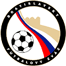   ZIMNÁ  HALOVÁ  LIGA  BFZ                                                 STARŠÍCH A MLADŠÍCH  ŽIAKOV ročník 2016/2017„O  POHÁR PREDSEDU BSK“PROPOZÍCIE TURNAJA.  ROZLOSOVANIE DRUŽSTIEV DO SKUPÍN.    III.   ROZPIS STRETNUTÍ. - 2 -I. PROPOZÍCIE TURNAJAVŠEOBECNÉ USTANOVENIA:1. Organizátor:Bratislavský futbalový zväz -  Organizačný výbor zabezpečuje priebeh turnaja v celom rozsahu 2. Miesto:Starší žiaci:   hala Lekárskej fakulty Mlynská dolina, Bratislava.Mladší žiaci: telocvičňa SOŠ Na Pántoch 9, Bratislava-Rača.3. Termín:St. žiaci (nar. po 1. 1. 2002 a mladší)  -  1.kolo: 4.12.2016 , 2.kolo: 11.12.2016, 3.kolo: 18.12. 2016 , 4. kolo: 15.1.2017 , 5.kolo: 22.1.2017 , 6.kolo: 29.1.2017 , 7. kolo: 5.2.2017 .Ml. žiaci  (nar. po 1. 1. 2004 a mladší) - 1.kolo: 10.12.2016, 2.kolo: 17.12.2016, 3.kolo: 14.1.2017, 4.kolo: 21.1.2017, 5.kolo: 28.1.2017, 6.kolo: 4.2.2017, 7.kolo: 11.2.2017.  Finálová časť st. a ml. žiakov 18. 2. 2017 /sobota/ v hale Domu Športu, Junácka 6, Bratislava.4. Organizačný výbor:     predseda  p. Teleky Alexander                                           tajomník  p. Príkopa Pavel                                           členovia   pp.Kováč Michal, Hupka Rudolf, Ivan Konečný.5. Ceny:Prvé štyri družstvá vo finálovej časti získajú v kategórii mladších a starších žiakov poháre.6. Zdravotné zabezpečenie:Zdravotné zabezpečenie a poistenie účastníkov ide na náklady vysielajúceho FK.TECHNICKÉ USTANOVENIA:1. Predpis:Hrá sa podľa pravidiel futbalu a týchto propozícii:Výnimky :hrá sa na ihrisku hádzanárskych rozmerov,  postavenie hráča mimo hru neplatí.brankár môže chytať loptu do ruky iba vo vyznačenom bránkovom území. Brankár nesmie loptu: a/ vyhodiť vzduchom priamo na súperovu polovicu ihriska bez toho, aby sa lopta dotkla palubovky, alebo ktoréhokoľvek hráča na vlastnej polovici, b/ vykopnúť ani z ruky ani po odraze zo zeme / „half-volej“/ priamo na súperovu polovicu. Kop od bránky vykoná hráč /brankár/ nohou, lopta musí byť v kľude a ostatní hráči musia byť mimo bránkové územie. Kop od brány sa nesmie zahrať priamo na súperovu polovicu ihriska bez toho, aby sa lopta dotkla palubovky, alebo ktoréhokoľvek hráča na vlastnej polovici, /porušenie sa trestá NVK v prospech súpera zo stredovej čiary/. každý voľný kop musí byť rozohraný do 5 sekúnd /od pokynu R/ a hráči brániaceho družstva musia byť pri zahrávaní kopu vo vzdialenosti 5 m.v prípade, že sa lopta dotkne stropu, zahráva sa NVK proti družstvu, ktoré sa previnilo, /zahráva sa z polovice ihriska/,auty a rohy sa kopú /priamo z autu gól neplatí – nasleduje kop od brány/.ŽK – vylúčenie na 2 minúty, v prípade udelenia ŽK brankárovi, tento môže pokračovať v hre a vylúčený na 2´ je jeden z hráčov, v tom čase hrajúci na palubovke.ČK – vylúčenie na 2 minúty, /hráč je vylúčený do konca stretnutia a po vypršaní jeho trestu dvoch minút, môže nastúpiť iný spoluhráč/.- 3 -2. Počet hráčov:Každé družstvo tvoria 4 hráči v poli a brankár / 4 + 1 /.3. Striedanie:Družstvá môžu striedať hokejovým spôsobom vo vyhradenom priestore zo súhlasom rozhodcu.4. Výstroj:Hrať je povolené v športovej obuvi s hladkou podrážkou - nie tarfy a pod. V prípade nevhodnej obuvi nebude hráč pripustený k hre. Každé družstvo musí mať k dispozícii vlastnú loptu. Na stretnutie sa bude používať halová lopta pre obe vekové kategórie - č.4. /nie futsalová/. Domáce družstvo musí mať k dispozícií  dve sady dresov, alebo ako druhú sadu rozlišovačky inej farby ako súprava dresov.5. Hrací čas:V skupinách :Starší žiaci   -  1 x 45 min.  ( bez prestávky)Mladší žiaci  - 1 x 40 min.  ( bez prestávky)Vo finálovej časti:Starší žiaci   -  2 x 20 min ( prestávka len na výmenu strán)Mladší žiaci  - 2 x 20 min ( prestávka len na výmenu strán)6. Prezentácia:Vedúci družstiev /tréneri/ sú povinní mať stále pred každým stretnutím k dispozícií súpisku družstva potvrdenú klubom a registračné preukazy.UPOZORNENIE:Z priestorových dôvodov žiadame všetky družstvá, aby sa k svojim stretnutiam dostavovali podľa vyžrebovania, cca 30 min. pred začiatkom stretnutia a po jeho odohraní urýchlene opustili priestory šatní. Zároveň žiadame zodpovedných vedúcich jednotlivých družstiev o zabezpečenie disciplíny hráčov tak, aby nedošlo k narušeniu priebehu zápasov, príp. poškodenie zariadenia športovej haly, telocvične. Tiež upozorňujeme na zákaz rozcvičovania sa s loptou v priestoroch šatní, prípadne na chodbe ŠH alebo telocvične. Družstvo je povinné dostaviť sa na stretnutie v stanovenom čase, v prípade, že družstvo nebude    do 10 minút od stanoveného začiatku pripravené na stretnutie na hracej ploche, bude súperovi priznané kontumačné víťazstvo  3:0. Družstvo za nenastúpenie na stretnutie zaplatí poriadkovú pokutu 20,-€.  - 4 -II. ROZLOSOVANIE DRUŽSTIEV  DO  SKUPÍNSTARŠÍ ŽIACI:      /po l.l. 2002 a mladší/  -  hala Lekárskej fakulty Mlynská Dolina MLADŠÍ  ŽIACI:       /po l.l. 2004 a mladší/    -  SOŠ,  Na Pántoch č. 9, Bratislava - RačaIII. ROZPIS  STRETNUTÍ :MLADŠÍ  ŽIACI – telocvična SOŠ Na Pántoch 9,  Bratislava-Rača                        1.kolo – 10. 12. 2016 – sobota                                    2. kolo –   17. 12. 2016 – sobota                             3.kolo – 14. 01. 2017 – sobota                                      4. kolo – 21. 1. 2017 – sobota                                        5. kolo – 28. 1. 2017 – sobota                             6. kolo – 4.02. 2017 –  sobota  09,00 h                           A5                                                          -    D5Poznámka:   Víťazné družstvá zo semifinále postupujú do finálovej časti, ktoré sa uskutoční dňa 18.02. 2017 /sobota/ v športovej hale Domu Športu, Junácka 6, Bratislava.                                     7. kolo – 11.02. 2017 – sobota Poznámka:. Finálová časť – 18.02.2017 / sobota /: Víťaz zápasu č.1 bude zaradený v prvom semifinále  pod č. 1, porazený zo zápasu č. 1 bude zaradený pod č. 3, víťaz zápasu č. 2  bude zaradený v druhom semifinále pod č. 2 a porazený zo zápasu č. 2 bude zaradený pod č. 4.  Hrá sa systémom 1-4,  2-3.                                                                     - 7 –STARŠÍ ŽIACI – hala Lekárskej fakulty,  Mlynská dolina – Bratislava                                       1.kolo – 04.12.2016 – nedeľa                                      2. kolo –  11. 12. 2016 – nedeľa16,00 h                          SDM Domino „A“                               -     NMŠK 1922 BA                                       3.kolo – 18.12. 2016  – nedeľa16,00 h                           MŠK Iskra Petržalka                               -     ŠK Žolík Malacky                                      4. kolo – 15. 01. 2017 – nedeľa16,00 h		              NMŠK 1922 BA                                     -     ŠK Šenkvice8 -                                        5.kolo – 22. 01. 2017 – nedeľa 16,00 h                          FK Slovan Ivanka p/D.                        -     ŠK Vrakuňa BA                                    6. kolo – 29.01.2017 - nedeľa 16,00 h                          MŠK Iskra Petržalka                          -    FK Slovan Ivanka p/D.                                       7. kolo – 05. 02. 2016 – nedeľa 16,00 h                          ŠK Nová Dedinka                                  -    SDM Domino „A“  Poznámka:. Finálová časť – 18.02.2017 /sobota/ hala Domu športu, Junácka 6, Bratislava :         Prvý v skupine „A“ bude zaradený v prvom semifinále  pod č. 1, druhý zo skupiny „B“ bude zaradený pod č. 3, prvý v skupine „B“  bude zaradený v druhom semifinále pod č. 2 a druhý zo skupiny „A“ bude zaradený pod č. 4. Hrá sa systémom 1-3,  2-4.                                                                                                                                     ZIMNÁ  HALOVÁ  LIGA  BFZ                                                  MLADŠÍCH A STARŠÍCH ŽIAKOV ročník 2016/2017                „O  POHÁR  PREDSEDU BSK“Finálová časť – 18. 2. 2017 / sobota / – Hala Domu športu, Junácka 6, BratislavaMLADŚÍ ŽIACI:STARŠÍ ŽIACI:       Ján Farbula                                          Alexander Teleky.                               PaedDr. Juraj Jánošík  Vedúci sekretár BFZ                                   predseda KM BFZ                                    predseda BFZA skupina:    1.SDM Domino BA „A“B skupina:    1. ŠK Žolík Malacky 2. NMŠK 1922 BA 2. ŠK Vrakuňa BA3. ŠK Šenkvice3. MŠK Iskra Petržalka4. FKP Dúbravka „A“4. FK Slovan Ivanka p/Dunaji5. FK Lamač BA6. FK Scorpions BA7. ŠK Nová Dedinka8. FK Šamorín-Hamuliakovo                   5. SDM Domino BA „B“6. FKP Dúbravka „B“7. ŠK Tomášov8. NMŠK 1922 BA - žiačkyA skupina:    1. FK Rača B skupina:    1. MŠK Iskra Petržalka „A“2. ŠK Bernolákovo2. ŠK Vrakuňa BA3. PFA ŠTK Šamorín 3. FK Slovan Ivanka p/Dunaji4. NMŠK 1922 BA „B“4. FK Lamač BA5. FK Družstevník Blatné5. ŠK Nová DedinkaC skupina:    1. ŠK ŠenkviceD skupina:    1. ŠK Žolík Malacky 2. SDM Domino BA2. NMŠK 1922 BA „A“3. SFC Kalinkovo3. MŠK Iskra Petržalka „B“4. FC Slovan Modra4. MŠK Kráľová p/Senci5. TJ Čunovo5. FK Karpaty Limbach09,00 hFK Rača -MŠK Iskra Petržalka „A“Priat.zápas09,50 hPFA ŠTK Šamorín           -NMŠK 1922 „B“10,40 hŠK Bernolákovo-FK Blatné11,30 hŠK Vrakuňa BA -ŠK Nová Dedinka12,20 hFK Slovan Ivanka p/D.-FK Lamač13,10 hMŠK Iskra Petržalka „B“-MŠK Kráľová p/Senci14,00 hSDM Domino BA-TJ Čunovo14,50 hSFC Kalinkovo-FC Slovan Modra15,40 hNMŠK 1922 „A“-FK Karpaty Limbach16,30 hŠK Šenkvice -ŠK Žolík Malacky                     Priat.zápas09,00 hFK Lamač-NMŠK 1922 „B“Priat.zápas09,50 hMŠK Iskra Petržalka „A“-ŠK Vrakuňa BA10,40 hŠK Nová Dedinka-FK Slovan Ivanka p/D.11,30 hTJ Čunovo-SFC Kalinkovo12,20 hŠK Šenkvice-SDM Domino BA13,10 hFK Rača-ŠK Bernolákovo14,00 hFK Karpaty Limbach-MŠK Iskra Petržalka „B“14,50 hŠK Žolík Malacky-NMŠK 1922 „A“15,40 hFK Blatné-PFA ŠTK Šamorín16,30 hFC Slovan Modra-MŠK Kráľová p/Senci Priat.zápas09,00 hSDM Domino BA-NMŠK 1922 „A“Priat.zápas09,50 hFC Slovan Modra- TJ Čunovo10,40 hSFC Kalinkovo-ŠK Šenkvice11,30 hMŠK Iskra Petržalka „B“-ŠK Žolík Malacky12,20 hMŠK Kráľová p/Senci-FK Karpaty Limbach13,10 hFK Lamač-ŠK Nová Dedinka14,00 hPFA ŠTK Šamorín-FK Rača14,50 hNMŠK 1922 „B“-FK Blatné15,40 h16,30 hFK Slovan Ivanka p/D.ŠK Bernolákovo--MŠK Iskra Petržalka „A“ŠK Vrakuňa BAPriat.zápas09,00 hNMŠK 1922 „A“-MŠK Iskra Petržalka „B“09,50 hŠK Žolík Malacky-MŠK Kráľová p/Senci10,40 hFK Karpaty Limbach-FK BlatnéPriat.zápas11,30 hFK Rača-NMŠK 1922 „B“12,20 hŠK Bernolákovo-PFA ŠTK Šamorín13,10 hSDM Domino-SFC Kalinkovo14,00 hMŠK Iskra Petržalka „A“-FK Lamač14,50 hŠK Vrakuňa BA-FK Slovan Ivanka p/D.15,40 hŠK Šenkvice-FC Slovan Modra16,30 hŠK Nová Dedinka -TJ Čunovo Priat.zápas09,00 hNMŠK 1922 „B“-ŠK Bernolákovo09,50 hFK Blatné-FK Rača 10,40 hPFA ŠTK Šamorín-FK Slovan Ivanka p/D.Priat.zápas11,30 hFK Lamač BA-ŠK Vrakuňa BA12,20 hŠK Nová Dedinka-MŠK Iskra Petržalka „A“13,10 hFK Karpaty Limbach-ŠK Žolík Malacky14,00 hFC Slovan Modra-SDM Domino BA14,50 hTJ Čunovo-ŠK Šenkvice15,40 hMŠK Kráľová p/Senci-NMŠK 1922 „A“16,30 hSFC Kalinkovo -MŠK Iskra Petržalka „B“Priat.zápas09,50 hA4   -D410,40 hA3   -D311,30 hSemifinále:A2   -D112,20 hSemifinále:A1   -D2  13,10 hB5-C514,00 hB4-C414,50 hB3-C315,40 hSemifinále:B2   -C116,30 hSemifinále:B1   -C209,00 hO 19.miestoporaz. A5-D5 -poraz. B5-C5 09,50 hO 17.miestovíťaz   A5-D5 -víťaz  B5-C5 10,40 hO 15.miestoporaz. A4-D4 -poraz. B4-C4 11,30 hO 13.miestovíťaz   A4-D4 -víťaz  B4-C4 12,20 hO 11.miestoporaz. A3-D3  -poraz. B3-C3 13,10 hO 9.miestovíťaz  A3-D3 -víťaz  B3-C314,00 h5.-.8.miestoporaz. A2-D1 -poraz. A1-D2 14,50 h5.- 8.miestoporaz. B2-C1 -poraz. B1-C2 15,40 h Zápas č.1víťaz   A2-D1 -víťaz. A1-D2 16,30 h Zápas č.2víťaz   B2-C1 -víťaz  B1-C2 09,00 hSDM Domino „A“-FK Š.Hamuliakovo10,00 hNMŠK 1922 BA -ŠK Nová Dedinka11,00 hŠK Šenkvice-FK Scorpions BA12,00 hFKP Dúbravka „A“-FK Lamač BA13,00 hŠK Žolík Malacky-NMŠK 1922 BA - žiačky 14,00 hMŠK Iskra Petržalka-FKP Dúbravka „B“15,00 h16,00 hŠK Vrakuňa BA FK Slovan Ivanka p/D.                                                                                                           --ŠK Tomášov SDM Domino „B“09,00 hNMŠK 1922 BA -žiačky-SDM Domino„B“10,00 hŠK Tomášov-MŠK Iskra Petržalka11,00 hŠK Žolík Malacky-ŠK Vrakuňa BA12,00 hFKP Dúbravka „B“-FK Slovan Ivanka p/D.13,00 hFK Š.Hamuliakovo-FK Lamač BA14,00 hFK Scorpions BA-FKP Dúbravka „A“15,00 hŠK Nová Dedinka-ŠK Šenkvice09,00 hFK Lamač BA-FK Scorpions BA10,00 hNMŠK 1922 BA-FK Š.Hamuliakovo11,00 hŠK Šenkvice-SDM Domino „A“12,00 hFKP Dúbravka „A“-ŠK Nová Dedinka13,00 hŠK Vrakuňa BA-NMŠK 1922 BA - žiačky14,00 hSDM Domino „B“-FKP Dúbravka „B“15,00 hFK Slovan Ivanka p/D.-ŠK Tomášov09,00 hŠK Vrakuňa BA-MŠK Iskra Petržalka10,00 hŠK Tomášov-SDM Domino „B“11,00 hŠK Žolík Malacky-FK Slovan Ivanka p/D.12,00 hNMŠK 1922 BA - žiačky-FKP Dúbravka „B“13,00 hFK Š.Hamuliakovo-FK Scorpions BA14,00 hSDM Domino „A“-FKP Dúbravka „A“15,00 hŠK Nová Dedinka-FK Lamač BA09,00 hFK Lamač BA-SDM Domino „A“10,00 hŠK Šenkvice-FK Š.Hamuliakovo11,00 hFK Scorpions BA-ŠK Nová Dedinka12,00 hFKP Dúbravka „A“-NMŠK 1922 BA 13,00 hMŠK Iskra Petržalka-NMŠK 1922 BA - žiačky14,00 hFKP Dúbravka „B“                              -ŠK Tomášov15,00 hSDM Domino „B“-ŠK Žolík Malacky09,00 hNMŠK 1922 BA -FK Lamač BA10,00 hSDM Domino „A“-FK Scorpions BA11,00 hFK Š.Hamuliakovo-ŠK Nová Dedinka12,00 hŠK Šenkvice-FKP Dúbravka „A“13,00 hNMŠK 1922 BA - žiačky-ŠK Tomášov14,00 hŠK Žolík Malacky-FKP Dúbravka „B“15,00 hŠK Vrakuňa BA-SDM Domino „B“09,00 hSDM Domino „B“-MŠK Iskra Petržalka10,00 hFK Slovan Ivanka p/D.-NMŠK 1922 BA - žiačky11,00 hFKP Dúbravka „B“-ŠK Vrakuňa BA12,00 hŠK Tomášov-ŠK Žolík Malacky13,00 hFKP Dúbravka „A“-FK Š.Hamuliakovo14,00 hFK Lamač-ŠK Šenkvice15,00 hFK Scorpions BA-MŠK 1922 BA   9,00 h1. semifinále 1 - 4  9,50 h2. semifinále2 - 3 10,40 ho 3. miestoporazení:11,30 ho 1. miestofinále:12,20 h           vyhodnotenie turnaja mladších žiakov a odovzdávanie cien12,20 h           vyhodnotenie turnaja mladších žiakov a odovzdávanie cien12,20 h           vyhodnotenie turnaja mladších žiakov a odovzdávanie cien12,20 h           vyhodnotenie turnaja mladších žiakov a odovzdávanie cien  12,30 h1. semifinále 1 - 3  13,20 h2. semifinále2 - 4  14,10 ho 3. miesto  porazení: 15,00 ho 1. miesto  finále: 15,50 h          vyhodnotenie turnaja starších žiakov a odovzdávanie cien 15,50 h          vyhodnotenie turnaja starších žiakov a odovzdávanie cien 15,50 h          vyhodnotenie turnaja starších žiakov a odovzdávanie cien 15,50 h          vyhodnotenie turnaja starších žiakov a odovzdávanie cien